PANDORA RESEARCHUse the following websites to find important information about the hero or heroine you are researching.  Make sure to search for the following:Where is she from? (This could also include who her parents are.)What are her strengths and weaknesses?What are her greatest accomplishments?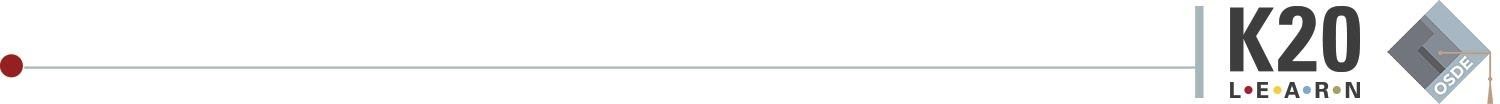 PANDORA RESEARCHUse the following websites to find important information about the hero or heroine you are researching.  Make sure to search for the following:Where is she from? (This could also include who their parents are.)What are her strengths and weaknesses?What are her greatest accomplishments?Pandorahttps://tinyurl.com/Pandora1a The Story of Pandorahttps://tinyurl.com/Pandora1b Pandora’s Boxhttps://tinyurl.com/Pandora1c Pandorahttps://tinyurl.com/Pandora1a The Story of Pandorahttps://tinyurl.com/Pandora1b Pandora’s Boxhttps://tinyurl.com/Pandora1c 